СправкаБеседа «День Конституции Российской Федерации».10 декабря в МКОУ «Аверьяновская СОШ» прошла беседа с учениками 8-11 классов, приуроченная ко  Дню  Конституции Российской Федерации.          Цель: расширения знаний обучающихся по истории Конституции и ее основных положений; стимулирование интереса обучающихся к получению новых знаний о Конституции РФ путем участия в интеллектуальной викторине; вопросы информационной безопасности учащихся.Беседу провел Угненко Евгений Вячеславович – юрисконсульт Отдела МВД России по Кизлярскому району.В ходе беседы ребята услышали интересный рассказ о главных символах государства: гербе, гимне, флаге и  о правах и обязанностях граждан. Каждый россиянин, любящий свою Родину, должен знать символы своего государства. Кроме того, это был  замечательный повод задуматься о себе, о нас, о нашей жизни в замечательной стране – России, ведь знать Конституцию должны все люди и маленькие и большие. Мероприятие получилось познавательным и интересным.  Евгений Вячеславович затронул тему информационной безопасности, учащиеся задавали много вопросов. Каждый ученик смог ощутить себя частью великой и сильной державы, гордиться, что мы дети Великой России!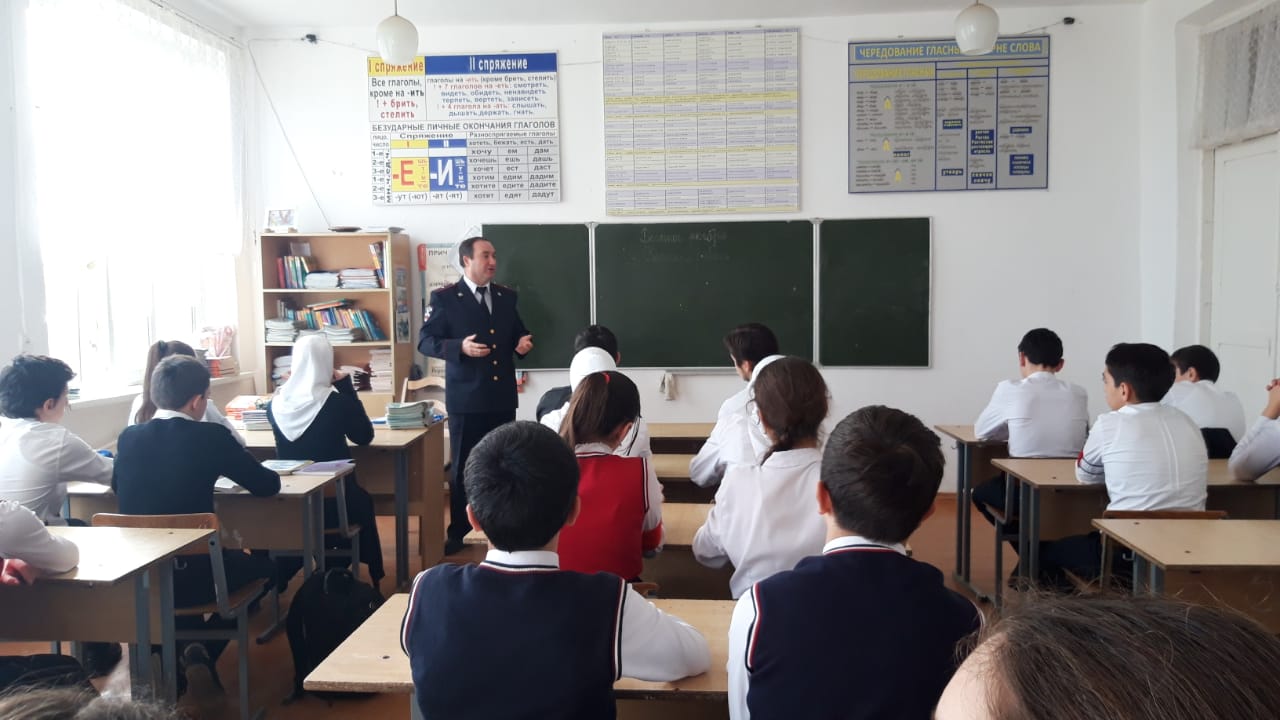 